CATÁLOGO DE PRODUCTOSBellabufanda 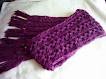 Bufanda de lana, color morado, tejida en agujones.Estas bufandas serán elaboradas de diferentes colores.Su medida es de:400 x 300,Su peso es : 28 kgPrecio por unidad:2 Euros y no incluye el transporte.Bellabufanda 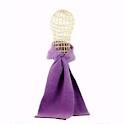 Bufanda  verde, elaborada con tela térmica.Este tipo de bufandas la elaboraremos en varios colores.Su medida es:400 x 400Su peso es:18 kgEl precio por unidad es:2 Euros y no incluye el transporte.Bellabufanda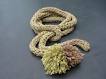 Bufanda verde oliva, tejida con los dedos de las manos de igual manera será elaborada en varios colores.Su medida es:400 x 300Su peso es:15  kgPrecio por unidad:2 Euros no incluye el transporte.